Inclusion Handicap est la porte-parole des quelque 1,7 million de personnes handicapées en Suisse. L'association faîtière des organisations de personnes handicapées s'engage, au niveau politique, pour l'inclusion et le respect des droits et de la dignité de toutes les personnes en situation de handicap. Inclusion Handicap réunit 20 organisations de personnes handicapées actives à l’échelon national ou dans une région linguistique, défend les intérêts des personnes handicapées et leur propose des conseils juridiques. Les positions politiques sont élaborées en collaboration avec les 20 organisations membres.Les organisations membres d'Inclusion HandicapAsrimm | autismesuisse | FRAGILE Suisse | Conférence nationale suisse des ligues de la santé 
(Geliko) | inclusione andicap ticino | insieme Schweiz | PluSport | pro audito Schweiz | Procap | Pro Infirmis | Pro Mente Sana | Fédération suisse des aveugles et malvoyants (FSA) | Fédération Suisse des Sourds FSS | Société suisse de la sclérose en plaques | Association suisse des paraplégiques | Fondation suisse en faveur de l'enfant infirme moteur cérébral | Union centrale suisse pour le bien des aveugles (UCBA) | Sonos - Association suisse des organisations de sourds et malentendants |
Association Dyslexie suisse romande  | Association Cerebral Suisse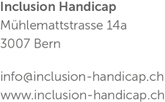 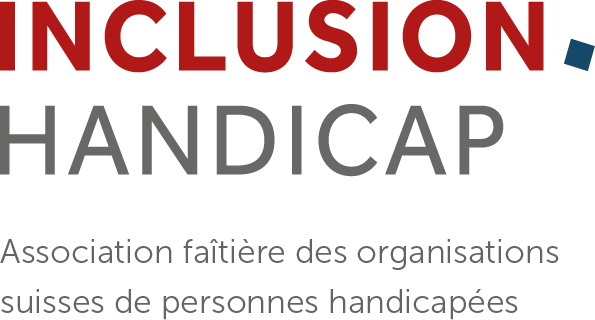 